COMPANY Facility NoAddress Register For:  (tick appropriate boxes)Register For:  (tick appropriate boxes)Register For:  (tick appropriate boxes)Register For:  (tick appropriate boxes)Register For:  (tick appropriate boxes)  Pest Control       Pest Control        Weed Control        Biosecurity Waste Disposal Other (state here)       Other (state here)      DateAction TakenBySignature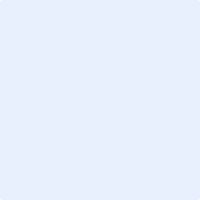 